Target Magnet “20to2T5m100cm” & Chicane from 5 m to ~20 mBob Weggel	Magnet Optimization Research Engineering (M.O.R.E.), LLC		2/22/2014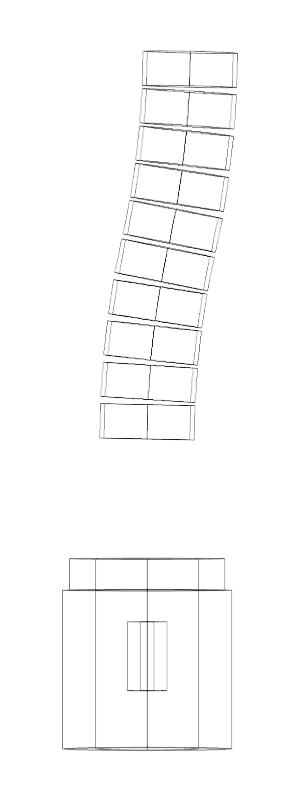 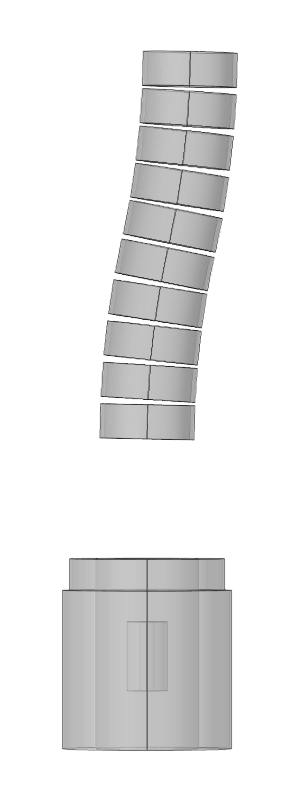 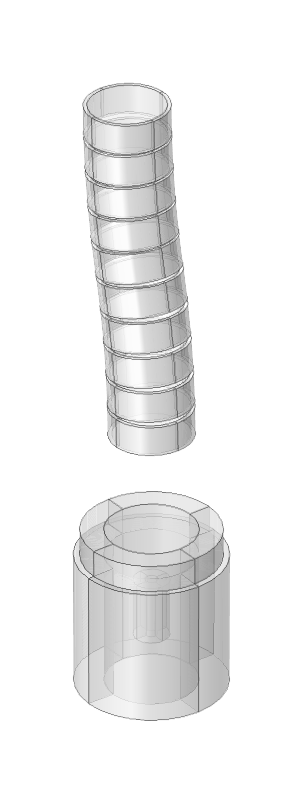 Fig. 1a-c.  Views of Target Magnet “20to2T5m100cm” with 10-coil chicane.  Left:  y-z plane wireframe;  Center:  y-z plane transparency;  Right:  Isometric.  Target-Magnet dimensions as in “20to2T5m100cm.xlsx” of 2/12/2014.  Chicane dimensions:  vertical (y) offset = 100 cm; toroidal half-angle θ = 12.5°; major radius = 50 cm / [1 – cos(θ)] = 21.09 m; minor radius = 100 cm; coil build = 10 cm; coil length = 80 cm; overall length ∆z = 2 R sin(θ) = 9.131 m.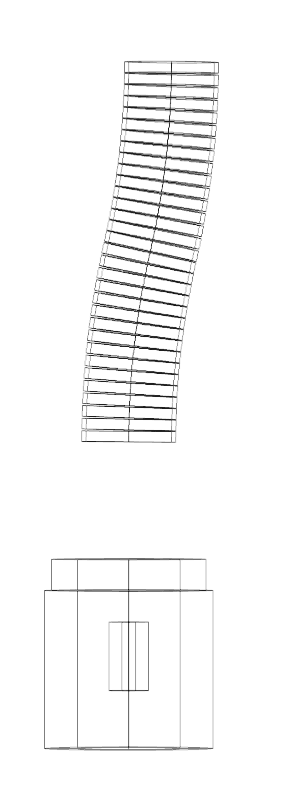 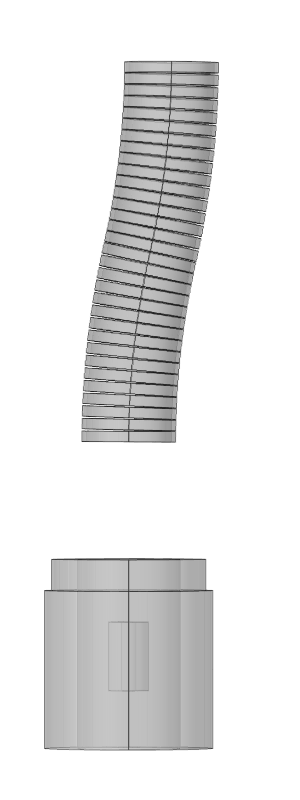 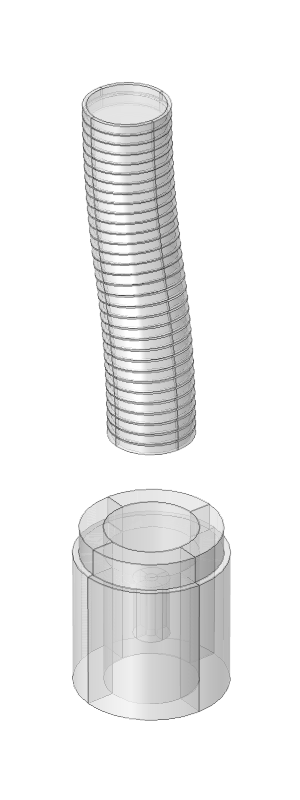 Fig. 2a-c.  Views of Target Magnet “20to2T5m100cm” with 32-coil chicane.  Left:  y-z plane wireframe;  Center:  y-z plane transparency;  Right:  Isometric.  Target-Magnet dimensions as in Fig. 1.  Chicane dimensions:  vertical (y) offset = 100 cm; toroidal half-angle θ = 12.8°; major radius = 50 cm / [1 – cos(θ)] = 20.12 m; minor radius = 100 cm; coil build = 10 cm; coil length = 25 cm; overall length ∆z = 2 R sin(θ) = 8.915 m.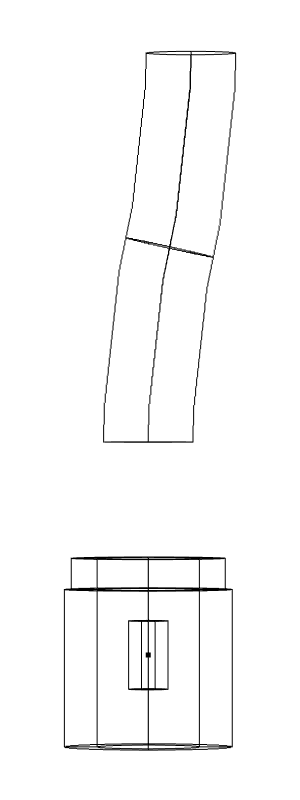 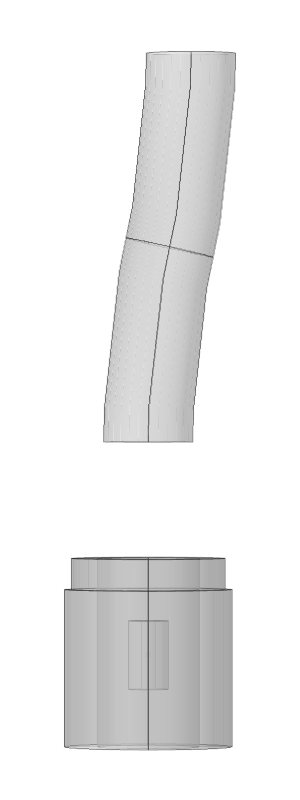 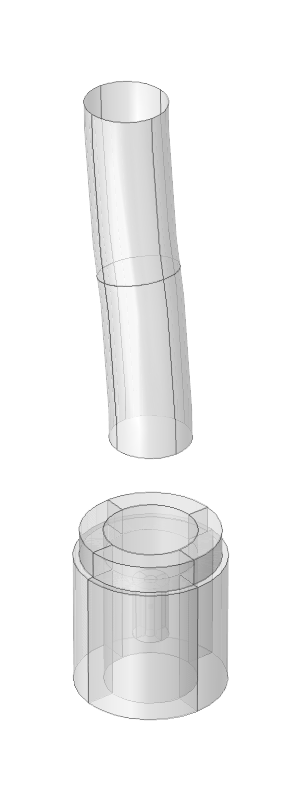 Fig. 3a-c.  Views of Target Magnet “20to2T5m100cm” with toroidal current-sheet chicane.  Left:  y-z plane wireframe;  Center:  y-z plane transparency;  Right:  Isometric.  Target-Magnet dimensions as in Figs. 1 & 2.  Chicane dimensions:  vertical (y) offset = 100 cm; toroidal half-angle θ = 12.5°; major radius = 50 cm / [1 – cos(θ)] = 21.09 m; minor radius = 100 cm; overall length ∆z = 2 R sin(θ) = 9.131 m.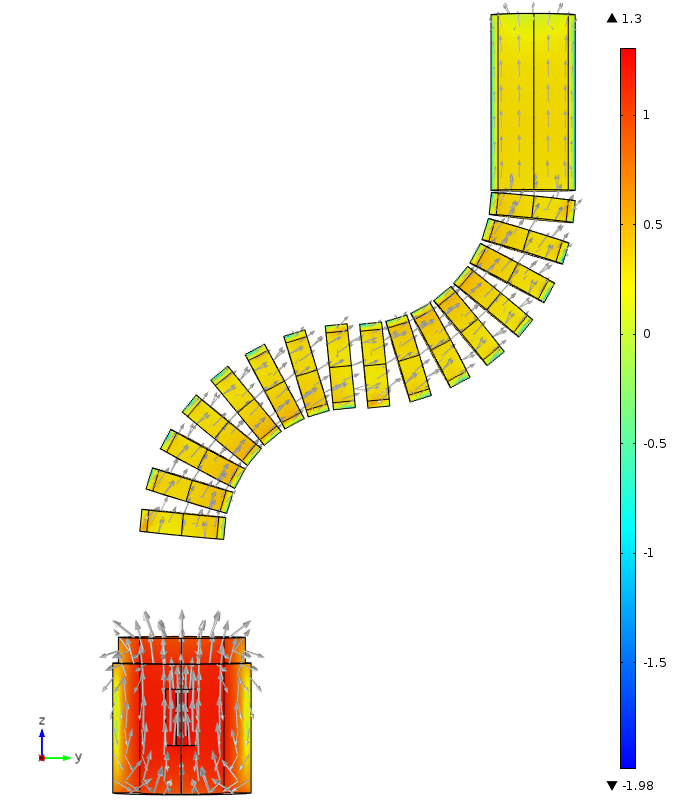 Fig. 4.  Field direction (arrows) and log10 of field magnitude (color) of magnet with extreme chicane bend of 90° to confirm reliability of model. As it should be, the predicted field is slightly higher on the tighter-curvature side of each half-chicane.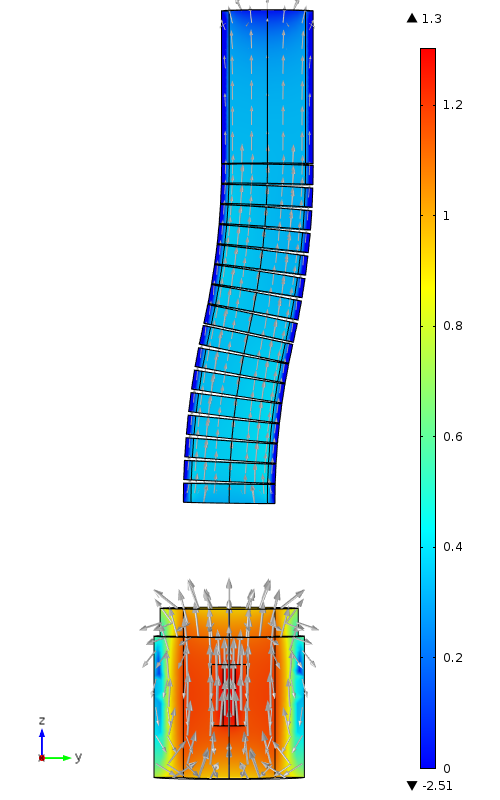 Fig. 5.  Field direction (arrows) and log10 of field magnitude (color) in 16-coil chicane with vertical (y) offset = 100 cm; toroidal half-angle θ = 12.8°; major radius = 50 cm / [1 – cos(θ)] = 21.09 m; minor radius = 100 cm; overall length ∆z = 2 R sin(θ) = 9.131 m. Dimensions of Target Magnet as in Fig. 1 and “20to2T5m100cm.xlsx” of 2/12/2014